Centro di Servizi per le Biotecnologie di interesse Agrario, Chimico, Industriale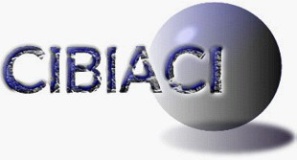 Università degli Studi di Firenze Tel. 055 2755 173 (laboratorio) tel 055.4574041 (direzione) e-mail: segr-cen@cibiaci.unifi.itRICHIESTA ANALISI DI SEQUENZADATA  ________________________________                                                       Buono d'ordine n° ______________________Dipartimento: _________________     Gruppo/Laboratorio:__________________ Nome del Cliente:   ___________________Indirizzo: _____________________       E-Mail:_______________________              Tel:  _________________________________ PREPARAZIONE DEI CAMPIONI Per il sequenziamento sono necessari  5µl di DNA purificato e 5µl di primer 5pmol/µl (5µM), il tutto in un volume totale di 10 µl. Si possono variare le concentrazioni iniziali (esempio: 8.75µl DNA +1,25µ di primer 20µM). Le quantità sono per i prodotti PCR 10ng/100pb di frammento PCR e per i plasmidi  si consiglia di contattarci primi di preparare i campioni  (variano tra 0,75- 2µg totali).  Per eliminare i residui delle precedenti reazioni i prodotti PCR DEVONO essere purificati e quantificati.	Responsabile dei fondi ___________________________________   Firma _____________________________________   Responsabile dei fondi ___________________________________   Firma _____________________________________   Responsabile dei fondi ___________________________________   Firma _____________________________________   Responsabile dei fondi ___________________________________   Firma _____________________________________   N°Sigla del campioneProdotto PCR in pbPlasmide in pb DNA totale  in ngNote 1234567891011121314151617181920N°Sigla del campioneProdotto PCR in pbPlasmide in pbDNA totale  in ngNote2122232425262728293031323334 35363738394041424344454647484950N°Sigla del campioneProdotto PCR in pbPlasmide in pbDNA totale  in ngNote515253545556575859606162636465666768697071727374757677787980N°Sigla del campioneProdotto PCR in pbPlasmide in pbDNA totale  in ngNote81828384858687888990919293949596979899100101102103104105106107108109110